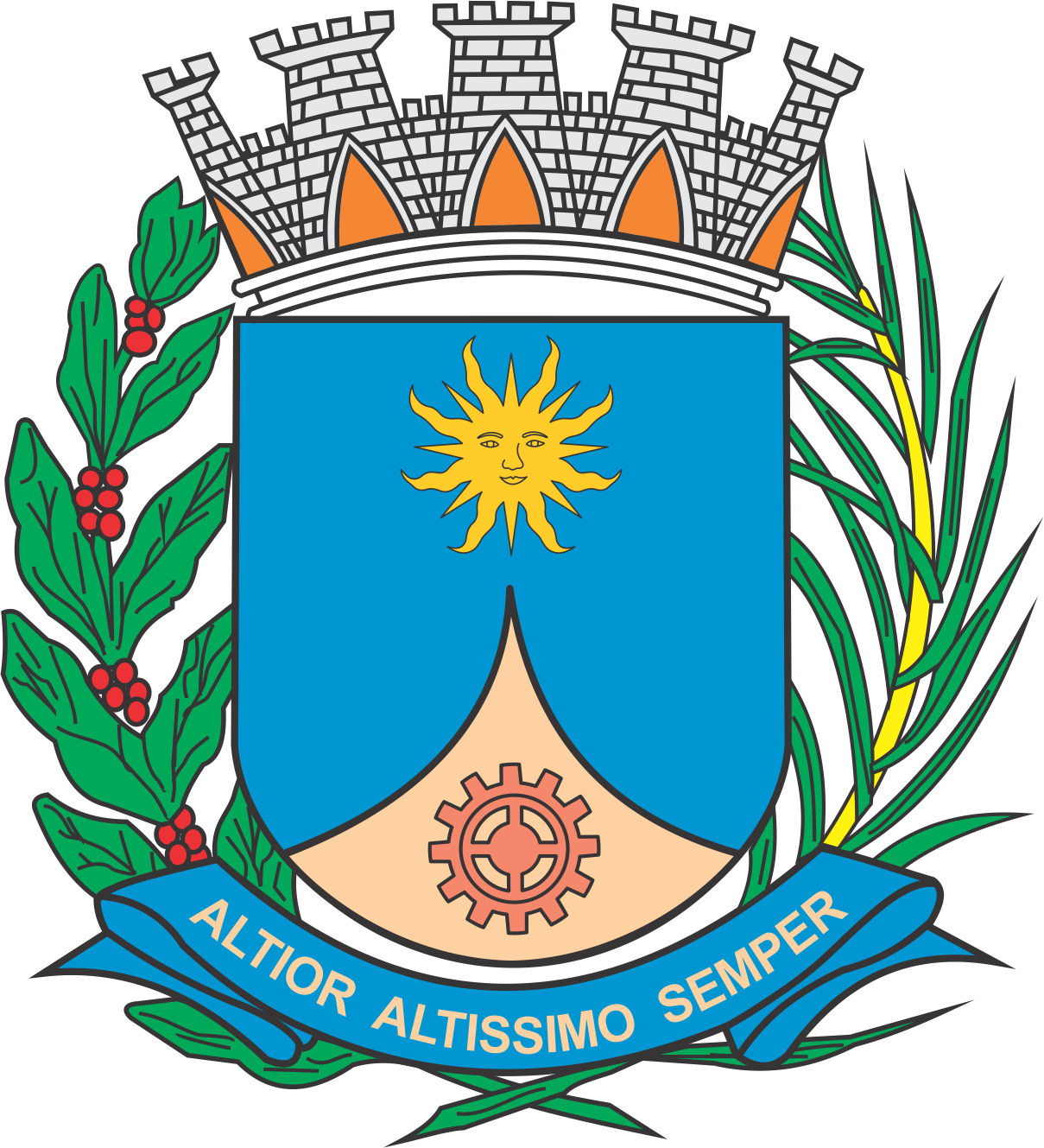 CÂMARA MUNICIPAL DE ARARAQUARAAUTÓGRAFO NÚMERO 251/17PROJETO DE LEI NÚMERO 287/17Dispõe sobre a abertura de Crédito Adicional Especial e dá outras providências.		Art. 1º Fica o Poder Executivo autorizado a abrir um Crédito Adicional Especial, até o limite de R$ 40.000,00 (quarenta mil reais), para atender convênio firmado com a Secretaria Estadual de Esporte, Lazer e Juventude, para realização da 7ª Copa Estadual de Ginástica Artística, conforme demonstrativo abaixo:		Art. 2º O crédito adicional especial autorizado no art. 1º será coberto com recursos orçamentários, provenientes de excesso de arrecadação, apurado no presente exercício, oriundo de recursos de convênio firmado com a Secretaria Estadual de Esporte, Lazer e Juventude (SELJ).		Art. 3º Fica incluído o presente crédito adicional especial na Lei nº 8.075, de 22 de novembro de 2013 (Plano Plurianual - PPA), na Lei nº 8.753, de 19 de julho de 2016 (Lei de Diretrizes Orçamentárias - LDO) e na Lei nº 8.864, de 16 de dezembro de 2016 (Lei Orçamentária Anual - LOA).		Art. 4º Esta Lei entra em vigor na data de sua publicação.		CÂMARA MUNICIPAL DE ARARAQUARA, aos 11 (onze) dias do mês de outubro do ano de 2017 (dois mil e dezessete).JÉFERSON YASHUDA FARMACÊUTICOPresidente02PODER EXECUTIVOPODER EXECUTIVOPODER EXECUTIVOPODER EXECUTIVO15.01SECRETARIA MUNICIPAL DE ESPORTE E LAZERSECRETARIA MUNICIPAL DE ESPORTE E LAZERSECRETARIA MUNICIPAL DE ESPORTE E LAZERSECRETARIA MUNICIPAL DE ESPORTE E LAZER15.01.01COORDENADORIA EXECUTIVA DE ESPORTE E LAZERCOORDENADORIA EXECUTIVA DE ESPORTE E LAZERCOORDENADORIA EXECUTIVA DE ESPORTE E LAZERCOORDENADORIA EXECUTIVA DE ESPORTE E LAZERFUNCIONAL PROGRAMÁTICAFUNCIONAL PROGRAMÁTICAFUNCIONAL PROGRAMÁTICAFUNCIONAL PROGRAMÁTICAFUNCIONAL PROGRAMÁTICA2727DESPORTO E LAZER27.12227.122ADMINISTRAÇÃO GERAL27.122.008127.122.0081COORDENAÇÃO DA SECRETARIA DE ESPORTES E LAZER27.122.0081.227.122.0081.2ATIVIDADE27.122.0081.2.54727.122.0081.2.5477ª COPA ESTADUAL DE GINÁSTICA ARTÍSTICAR$40.000,00CATEGORIA ECONÔMICACATEGORIA ECONÔMICACATEGORIA ECONÔMICACATEGORIA ECONÔMICACATEGORIA ECONÔMICA3.3.90.30MATERIAL DE CONSUMOMATERIAL DE CONSUMOR$600,003.3.90.39OUTROS SERVIÇOS DE TERCEIROS – PESSOA JURÍDICAOUTROS SERVIÇOS DE TERCEIROS – PESSOA JURÍDICAR$39.400,00FONTE DE RECURSOFONTE DE RECURSO02 – TRANSFERÊNCIAS E CONVÊNIOS ESTADUAIS - VINCULADOS02 – TRANSFERÊNCIAS E CONVÊNIOS ESTADUAIS - VINCULADOS02 – TRANSFERÊNCIAS E CONVÊNIOS ESTADUAIS - VINCULADOS